OBČINA IZOLA – COMUNE DI ISOLA				         proposta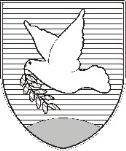 OBČINSKI SVET – CONSIGLIO COMUNALESončno nabrežje 8 – Riva del Sole 86310 Izola – IsolaTel: 05 66 00 100, Fax: 05 66 00 110E-mail: posta.oizola@izola.siWeb: http://www.izola.si/Prot. n.: Data:In virtù dell'articolo 29 della Legge sulle autonomie locali (Gazzetta Ufficiale della RS nn. 94/07 – TUU, 76/08, 79/09, 51/10, 40/12 – Sigla: ZUJF, 14/15 – Sigla: ZUUJFO e 76/16 – Sentenza della CC)  e dell'articolo 30 dello Statuto del Comune di Isola (Bollettino Ufficiale del Comune di Isola nn. 15/99, 17/12 e 6/14), il Consiglio del Comune di Isola, riunitosi il …. alla sua …. seduta ordinaria, accoglie, in relazione alla mozione del Consigliere comunale Gašper Čehovin, datata …., il seguente atto di    D  E  L  I  B  E  R  A1Il Consiglio del Comune di Isola accoglie in parte la mozione del Consigliere comunale Gašper Čehovin, in merito alla denominazione del parco in Piazza Grande quale Parco del pittore Boris Benčič.2Il Consiglio del Comune di Isola cambia il nome della Galleria Alga in Galleria Boris Benčič con l'intento di conservare la memoria del pittore.3Il presente atto di Delibera ha efficacia immediata.                                                                                                    Il Sindaco                         mag. Igor KOLENC  Si recapita a:Ufficio attività sociali,Comitato per le attività sociali,Commissione per le questioni dei mandati, le elezioni e le nomine,atti (2 x).